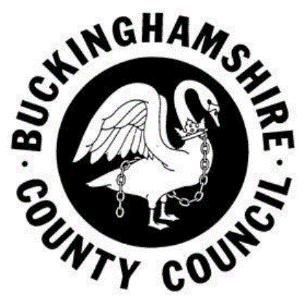 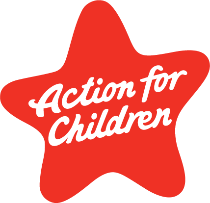 Under our new contract with Buckinghamshire County Council, Action for Children needs to ensure that resources reach the families who need them most. We are also committed to support children and young people to access universal services with their non-disabled peers where this is appropriate and offers the best outcomes for your child.To help us achieve this we have been asked to introduce a two-tier offer – standard offer of 36 hours each year and higher offer of 90 hours each year. To help us determine the level of service we should offer you and your family, please complete the following questionnaire and return it with your Information and Consent form to Action for Children, Bucks Activity Project, 201 Buckingham Road, Aylesbury, Bucks HP19 9QF.Each question is designed for you to mark the statement that is the closest match to your child’s/family’s needs – please do add more information if you wish and think it will help us make a decision on what level of service, we should offer you.If you do not complete this support questionnaire, it will delay or prevent access to the service, please contact us if you need help to complete this form.Physical and Emotional Wellbeing of the ChildEnvironmental FactorsKeeping Children SafeFamily LifeFriends Confidence and Self esteemEducation and LearningChild’s Name:Child’s Date of Birth:Home Address:Is your child physically fit and healthy?Is your child physically fit and healthy?Is your child physically fit and healthy?Is your child physically fit and healthy?Is your child physically fit and healthy?My child has health needs that stop them doing what they wantMy child has health needs that mostly stop them doing what they want.My child has some health needs which sometimes impact on their lifestyleMy child has some health needs, but they do not impact on their lifestyleMy child is mostly fit and healthyDoes your child manage their own personal care (toileting and washing)?Does your child manage their own personal care (toileting and washing)?Does your child manage their own personal care (toileting and washing)?Does your child manage their own personal care (toileting and washing)?Does your child manage their own personal care (toileting and washing)?My child needs full support and presents challenging behaviour / requires manual handlingMy child needs full support but engagesMy child needs some supportMy child can mostly manage independently but needs promptingMy child manages this independentlyCan your child eat and drink independently?Can your child eat and drink independently?Can your child eat and drink independently?Can your child eat and drink independently?Can your child eat and drink independently?My child needs full supportMy child regularly needs some supportMy child sometimes needs some supportMy child just needs promptingMy child manages independentlyIs your child able to communicate well?Is your child able to communicate well?Is your child able to communicate well?Is your child able to communicate well?Is your child able to communicate well?Indicates basic needs through behaviour onlyMostly needs support to indicate basic needsSometimes needs support to convey basic needsAble to convey basic needsAble to explain their needs and thoughtsHow does your child express their feelings?How does your child express their feelings?How does your child express their feelings?How does your child express their feelings?How does your child express their feelings?It is always difficult to understand my child’s feelingsI sometimes understand what my child is feeling but it is mostly difficultI can mostly understand my child’s feelings when I encourage and support themMy child can identify and express their feelings appropriately, through facial expressions, body language or verballyMy child is able to identify and name their feelings appropriately and those of othersFor children aged 11 and over, is your child able to travel safely and use public or private transport?  For children aged 11 and over, is your child able to travel safely and use public or private transport?  For children aged 11 and over, is your child able to travel safely and use public or private transport?  For children aged 11 and over, is your child able to travel safely and use public or private transport?  For children aged 11 and over, is your child able to travel safely and use public or private transport?  I feel my child would not be safe using public transportMy child would like to use public transport but lacks confidence or has not had opportunityMy child needs full support to use public transportMy child is able to use public transport with a responsible person/friendMy child regularly uses public transport independentlyMy child presents unwanted behaviours that hurt and/or cause distress to others.My child presents unwanted behaviours that hurt and/or cause distress to others.My child presents unwanted behaviours that hurt and/or cause distress to others.My child presents unwanted behaviours that hurt and/or cause distress to others.My child presents unwanted behaviours that hurt and/or cause distress to others.Often and regularly hurts othersOften and regularly causes distress to othersOften but with the right support can usually be distracted quickly and the behaviour stopsOccasional outbursts but with support can be calmed quicklyMy child does not present any behaviours that hurt or cause distress to othersDo your child’s difficulties prevent you being able to get out and about with your child?Do your child’s difficulties prevent you being able to get out and about with your child?Do your child’s difficulties prevent you being able to get out and about with your child?Do your child’s difficulties prevent you being able to get out and about with your child?Do your child’s difficulties prevent you being able to get out and about with your child?Apart from school, we rarely leave the houseApart from school, we leave the house a few times a monthApart from school, we leave the house at least once a weekApart from school we leave the house a couple of times a weekApart from school, we are able to leave the house dailyDo you feel you have a good circle of support or good network of friends and family? If needed, are you able to leave your child safely with immediate family or friends?Do you feel you have a good circle of support or good network of friends and family? If needed, are you able to leave your child safely with immediate family or friends?Do you feel you have a good circle of support or good network of friends and family? If needed, are you able to leave your child safely with immediate family or friends?Do you feel you have a good circle of support or good network of friends and family? If needed, are you able to leave your child safely with immediate family or friends?Do you feel you have a good circle of support or good network of friends and family? If needed, are you able to leave your child safely with immediate family or friends?I do not have any family or friends nearbyI have family and friends nearby, but I do not feel confident to leave my child with them safelyMy family and friends are rarely available for me to leave my child withI usually can find family and friends that that I can leave my child with for short periodsI can nearly always find family and friends that I can leave my child withIs your child safe in their community when out and about?Is your child safe in their community when out and about?Is your child safe in their community when out and about?Is your child safe in their community when out and about?Is your child safe in their community when out and about?My child finds it difficult to keep safe even with support when out and about in the local communityMy child has some understanding of how to keep safe when out and about in the community but needs full supportMy child mostly understands how to keep safe when out and about in the community but needs some supportMy child mostly understands how to keep safe when out and about in the community but needs remindersI feel confident my child is safe when they are out and about in the community and they understand how to keep safeWhat time does your child go to sleep and wake up?  BedtimeWake up timeDoes your child sleep soundly through the night?Does your child sleep soundly through the night?Does your child sleep soundly through the night?Does your child sleep soundly through the night?Does your child sleep soundly through the night?I need to attend to my child for long periods throughout the night, most or every nightI need to attend to my child with brief visits throughout the night, most nightsI need to attend to my child at night a couple of times a weekOccasionally I need to attend to my child at nightMy child sleeps through the nightHow good is family life? Is there time for everyone in the family to enjoy life and pursue the things that matter to them?How good is family life? Is there time for everyone in the family to enjoy life and pursue the things that matter to them?How good is family life? Is there time for everyone in the family to enjoy life and pursue the things that matter to them?How good is family life? Is there time for everyone in the family to enjoy life and pursue the things that matter to them?How good is family life? Is there time for everyone in the family to enjoy life and pursue the things that matter to them?Family life is stressful and frustrating all the timeFamily life is ok but there is no time to enjoy things that matterThere is some time for family members to enjoy things that matter to themFamily life is good most of the time but there are some strugglesFamily life is goodDoes your child join in with activities with other children?Does your child join in with activities with other children?Does your child join in with activities with other children?Does your child join in with activities with other children?Does your child join in with activities with other children?My child rarely joins in activities with other childrenMy child mostly needs encouragement and support to join in activities with other childrenMy child sometimes needs encouragement and support to join in activities with other childrenMy child mostly joins in activities with other childrenMy child actively seeks and joins in activities with other childrenDoes your child have a supportive circle of friends?How many friends does your child have? Does your child have a supportive circle of friends?How many friends does your child have? Does your child have a supportive circle of friends?How many friends does your child have? Does your child have a supportive circle of friends?How many friends does your child have? Does your child have a supportive circle of friends?How many friends does your child have? No friends1-3 friends4-5 friends6-10 friends11+ friendsHow often does your child spend time with their friends out of school time?How often does your child spend time with their friends out of school time?How often does your child spend time with their friends out of school time?How often does your child spend time with their friends out of school time?How often does your child spend time with their friends out of school time?NeverOnce a monthOnce a fortnightOnce a week2+ times a weekIs your child relaxed and happy?Is your child relaxed and happy?Is your child relaxed and happy?Is your child relaxed and happy?Is your child relaxed and happy?NeverOccasionallyRegularlyMost of the timeAll the timeDoes your child have confidence to try new activities?Does your child have confidence to try new activities?Does your child have confidence to try new activities?Does your child have confidence to try new activities?Does your child have confidence to try new activities?My child refuses to try new activitiesMy child often needs encouragement and support to try new activitiesSometimes my child needs encouragement to try new activitiesMy child will try most new activitiesMy child likes to try new activities and fully engagesHow often does your child attend their school/pre-school/childminder or residential school?How often does your child attend their school/pre-school/childminder or residential school?How often does your child attend their school/pre-school/childminder or residential school?How often does your child attend their school/pre-school/childminder or residential school?How often does your child attend their school/pre-school/childminder or residential school?My child does not attend school/pre-school/childminder or residential schoolMy child attends1 day per weekMy child attends 2 days per weekMy child attends 3 or 4 days per weekMy child attends5 days per weekDoes your child attend any clubs/activities not linked to school or childcare? If so, how often?Does your child attend any clubs/activities not linked to school or childcare? If so, how often?Does your child attend any clubs/activities not linked to school or childcare? If so, how often?Does your child attend any clubs/activities not linked to school or childcare? If so, how often?Does your child attend any clubs/activities not linked to school or childcare? If so, how often?My child does not attend any clubs or activities My child attends a club/activity once a week with supportMy child attends a club/activity once a week without supportMy child attends a club/activity more than once a week with supportMy child attends a club/ activity more than once a week without supportPlease tell us which clubs/groups your child attends.Please tell us which clubs/groups your child attends.Please tell us which clubs/groups your child attends.Please tell us which clubs/groups your child attends.Please tell us which clubs/groups your child attends.What additional support does your child need to access this club/activity?What additional support does your child need to access this club/activity?What additional support does your child need to access this club/activity?What additional support does your child need to access this club/activity?What additional support does your child need to access this club/activity?Outside of school time, how much time do you have away from your caring role in an average week?Outside of school time, how much time do you have away from your caring role in an average week?Outside of school time, how much time do you have away from your caring role in an average week?Outside of school time, how much time do you have away from your caring role in an average week?Outside of school time, how much time do you have away from your caring role in an average week?Less than one hourBetween 1 and 3 hoursBetween 3 and 6 hoursBetween 6 and 12 hoursMore than 24 hoursDoes your child spend regular overnight periods with close family members (eg parent or grandparents) away from your main family home? If yes, please provide some details.Does your child spend regular overnight periods with close family members (eg parent or grandparents) away from your main family home? If yes, please provide some details.Does your child spend regular overnight periods with close family members (eg parent or grandparents) away from your main family home? If yes, please provide some details.Does your child spend regular overnight periods with close family members (eg parent or grandparents) away from your main family home? If yes, please provide some details.Do you care for other disabled children in your family home?  If yes, please tell us the child’s name and age.Do you care for other disabled children in your family home?  If yes, please tell us the child’s name and age.Do you care for other disabled children in your family home?  If yes, please tell us the child’s name and age.Do you care for other disabled children in your family home?  If yes, please tell us the child’s name and age.Child’s NameAgePlease provide any additional information you would like us to know.Name of parent/guardian:Signature of parent/guardian:Date of Completion: